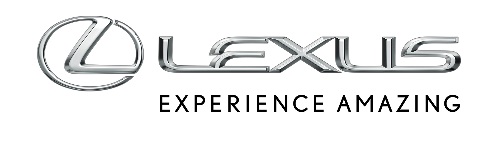 13 CZERWCA 2019LEXUS NIE Z TEGO ŚWIATA WYSTĘPUJE W FILMIE SONY PICTURES MEN IN BLACK: INTERNATIONALOdrzutowiec Lexus QZ 618 Galactic Enforcer pomaga uratować wszechświat z niespotykaną dotąd, zaawansowaną technologią walki z obcymi.Wraz z dzisiejszą oficjalną premierą długo oczekiwanego filmu Sony Pictures Men in BlackTM: International debiutuje filmowy odrzutowiec Lexus QZ 618 Galactic Enforcer – pierwszy w nowej flocie klasy jet marki. Obecnie dostępny tylko dla agentów MIB, jest zasilany technologią hybrydowej transformacji. Po naciśnięciu przycisku przeistacza się ze sportowego coupé Lexus RC F 2020 w najmocniejsze IFO (Identified Flying Object – Zidentyfikowany Obiekt Latający) kiedykolwiek zaprojektowany przez Lexusa. Jest również jedynym Lexusem dostępnym w najciemniejszej czerni w całym wszechświecie: Umbra Black1. „Odrzutowiec Lexusa odzwierciedla przyszłość całej marki Lexus – w dalekiej, bardzo dalekiej przyszłości” – powiedziała Lisa Materazzo, wiceprezydent Lexusa ds. marketingu. – „Z najbardziej zaawansowaną technologią walki z kosmitami, osiągami i wyrafinowaną stylistyką, jest klasą samą w sobie”. W ramach ściśle tajnej wymiany wiedzy z partnerem z głębi kosmosu, pośredniczącej przez Agencję MIB, Lexus zabezpieczył Quasar Power Source2 Technology (QPST), która używa mocy najbliżej położonej aktywnej galaktyki (Active Galactic Nucleus3, AGN), by w sekundy dotrzeć do każdego miejsca we wszechświecie. Quasi-Stellar Objects4 (QSOs) można znaleźć w każdej galaktyce, w której centrum znajduje się supermasywna czarna dziura. Dlatego wszystkie Lexusy z napędem QPST otrzymały nazwy pochodzące od czarnych dziur5. Najważniejsze cechy odrzutowca:TechnologiaNawigacja IGPS (Inter-Galactic Positioning System)Asystent głosowy Amazon* Alexa, który rozumie wszystkie 7 bilionów języków używanych przez kosmitówPrzednie lampy z promieniowaniem gamma Technologia nieskończonego skalowaniaOsiągiNajnowszy system Lexusa Quasar Power Source Technology (QPST)System napędowy nazwany od Czarnej Dziury TON 618122 MPG (Millennia Per Gallon)Trzy tryby prowadzenia: EcoDrive, SportDrive, QuantumDrive0-60 in 0.0000000000001 w nanosekundMożliwość osiągnięcia prędkości światłaKomfort i designEtycznie namnażana skóra adoriańska o międzygalaktycznym pochodzeniuBezpieczeństwo Najnowsze transformacyjne fotele Lexusa z 31-punktową uprzężą, które dostosowują się do każdego rodzaju ciała obecnego w kosmosieLexus Safety System+ (LSS+) dostępny z technologią pola siłowegoWygląd i pakietyPakiet Enforcer PackageWszystko, czego potrzeba, by chronić Ziemię przed złoczyńcami z kosmosuDostępny w 7 kolorach. Lexus poleca UmbraBlack1Pojazdy Lexusa stanowią oficjalną flotę agentów Men in Black w filmie. Lexus RC F 2020 występuje jako pojazd przeznaczony do pościgów z wysoką prędkością. Luksusowe sportowe coupé przeszło ostatnio ekscytującą przemianę, stając się szybszym, lżejszym i nawet jeszcze lepiej przygotowanym do transportu Men in Black w czasie ich próby uratowania wszechświata. „Sportowe coupé Lexus RC F i odrzutowiec QZ 618 Galactic Enforcer stanowią perfekcyjne pojazdy dla naszego zespołu agentów Men in Black, kiedy chronią galaktykę” – powiedział Jeffrey Godsick, wiceprezydent ds. marki i globalnej współpracy Sony Pictures Motion Picture Group.Aby dowiedzieć się więcej o filmie, odwiedź stronę MeninBlack.com. Specyfikacja i cechy wymienione wyżej to spekulacje o charakterze science fiction na temat tego, jak mocny odrzutowiec Lexusa do walki z kosmicznymi złoczyńcami mógłby wyglądać. Obiekt latający przedstawiony w filmie został wygenerowany cyfrowo, a futurystyczny odrzutowiec nie istnieje w realnym świecie.*Amazon, Alexa oraz powiązane z nimi logotypy są znakami towarowymi Amazon.com, Inc. lub jego oddziałów. 1 UmbraBlack – najciemniejszą częścią cienia jest umbra. To obszar, w którym obiekt całkowicie przysłania źródło światła znajdującej się z nim jednostce. W astrofizyce to część cienia w kształcie stożka, rzucanego przez ciało niebieskie, w którym wyeliminowane jest całkowicie zewnętrzne światło. 2 Quasar Power Source Technology (QPST) – kwazary są uznawane za najjaśniejsze obiekty we wszechświecie, emitujące wyjątkowo wielkie ilości energii. Jest bardzo mało źródeł, które produkują tyle energii, by zasilić kwazara. Astronomowie podejrzewają, że jej źródłem są supermasywne czarne dziury.3 Active Galactic Nucleus (AGN) – mały obszar w centrum galaktyki, tak jasny, że jądro może być jaśniejsze niż pozostałe światło w galaktyce. Najsilniejsze, stałe źródło światła. 4 Quasi-stellar Objects (QSOs) – rodzaj ciał niebieskich wyglądem przypominających gwiazdy, lecz emitujących promieniowanie o długich falach lub przesunięte ku czerwieni.5 Czarna Dziura TON 618 – jedna z największych czarnych dziur we wszechświecie, odnaleziona w niezwykle jasnym kwazarze znajdującym się 10,37 miliardów lat świetlnych od Ziemi, nieopodal północnego bieguna galaktyki. Jest 66 miliardów razy cięższa od Słońca.